Heure de  GénieCritère Partie du projet Question du projet (Titre) (3 points) Pourquoi tu as choisi cette question et le lien au math/science : (2 Point)Hypothèse :(3) Points)Recherche : (12 points)Petites questionsListe de sources : Site web, livre, articles, vidéo,Conclusion : Réponse aux questions avec du support (5 Points)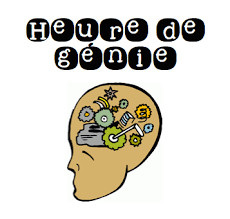 Présentation: (Google slides, trifold, keynote, site web, parler, Powtoon, video).Toutes les parties du projets Visuelle-(photo, vidéo, mots)Intéressant (parlé fort, expressif, regardé les personnes)CréatifGrammaire, PonctuationEN FRANÇAIS3-5 minutesPratiquerQuestions et réponse 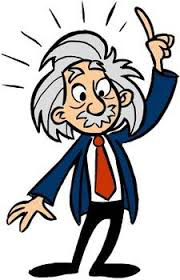 Heure de GénieQuestion du projet (Titre) (3 points) Pourquoi tu as choisi cette question et le lien au math/science : (2 Point)Hypothèse :(3) Points)Recherche : (12 points)Conclusion : Réponse aux questions avec du support (5 Points)Liste de sources : Site web, livre, articles, vidéo,